LONGTON LANE PRIMARY SCHOOL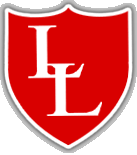 		                                      ‘Believe and Achieve’Music Curriculum Key Vocabulary KS1LONGTON LANE PRIMARY SCHOOL		                                      ‘Believe and Achieve’Music Curriculum Key Vocabulary- LKS2LONGTON LANE PRIMARY SCHOOL		                                      ‘Believe and Achieve’Music Curriculum Key Vocabulary- UKS2Unit 1Unit 2Unit 3Unit 4Unit 5Unit 6Year 1Hey YouCharanga: pulse, rhythm, pitch, Old School Hip-Hop, melody, styleMusical Terms: beat, song, danceInstruments: instrumentRhythm in the Way we Walk/ Banana RapCharanga: Reggae, pulse, rhythm, pitch, singing, dancingMusical Terms: loud, quietInstruments: keyboard, pianoComposers and Pieces: Victor Herbert (March of the Toys)In the GrooveCharanga: blues, baroque, latin, bhangra, folk, funk, style, grooveMusical Terms: fast, slow, tap, balletInstruments: percussion, drumRound and RoundCharanga: bossa nova, revise: pulse, rhythm, pitch, styleMusical Terms: high, lowInstruments: strings, guitar, violinComposers and Pieces: Camille Saint-Saens (Carnival of the Animals)Your ImaginationCharanga: pop, imagination, Musical Terms: note, jazz, ballroomInstruments: woodwind, flute, recorder Reflect, Rewind and Replay Charanga: revise all previous, classicalMusical Terms: melodyInstruments: brass, trumpetComposers and Pieces: Edvard Grieg (Morning Mood from Peer Gynt)Year 2Hands, Feet, HeartCharanga: afro- pop, South African,Musical Terms: melody, orchestra, composer, musician, conductorInstruments: percussion, triangle, tambourine, drumHo, Ho, HoCharanga: rapping, improvising, festivalMusical Terms: symphony, notes, crotchet, Instruments: cymbals, maracas, castanets, xylophoneComposers and Pieces: Sergei Prokofiev (Peter and the Wolf)I Wanna Play In A BandCharanga: rock, bandMusical Terms: opera, harmony,  minim, Instruments: strings, guitar, banjo, violinZootimeCharanga: reggaeMusical Terms: rhythm, jazz ballet, semibreveInstruments: woodwind, recorder, flute, Composers and Pieces: Tchaikovsky (Nutcracker Suite)Friendship SongCharanga: popMusical Terms:, maypole dancing, review notesInstruments: oboe, bassoon, clarinetReflect, Rewind and ReplayCharanga: classicalMusical Terms: review all, tap dancing, morris dancing, Instruments: brass, tuba, French horn, trumpetComposers and Pieces: Mozart (Eine kleine Nachtmusik- A Little Night Music)Unit 1Unit 2Unit 3Unit 4Unit 5Unit 6Cycle ALet Your Spirit FlyCharanga: RnB, styleMusical Terms: melody, rhythm, review notes (crotchet, minim, semibreve)+ restInstruments: review previousGlockenspiel Stage 1Charanga: Musical Terms: beat, pitch, patriotic music, rest, crotchet rest, minim rest, semibreve rest Instruments: percussion, drum types: snare, timpani, wood blockComposers and Pieces: Antonio Vivaldi (The Four Seasons)Three Little BirdsCharanga: reggaeMusical Terms: folk music, stave, march, hop, sway, bow (verb)Instruments: strings: bass guitar, violin, viola, cello, double bass. bow (noun)The Dragon SongCharanga: pop, story-telling musicMusical Terms: treble clef, , timbre, accompanied/ unaccompaniedInstruments: brass: tuba, tromboneComposers and Pieces: Beethoven (Syphony No. 6- Thunderstorm)Bringing Us TogetherCharanga: discoMusical Terms: stave and line names (see below)Instruments: woodwind: piccolo, ocarinaReflect, Rewind and ReplayCharanga: classicalMusical Terms: classical music, stave and space names scaleInstruments: review allComposers and Pieces: Johann Sebastian Bach (Minuet in G major)Cycle BMamma MiaCharanga: popMusical Terms: review previous (stave, notes, line and space names), form, loud and softInstruments: review previous + woodwind (reed), woodwind (non- reed)Glockenspiel Stage 2Charanga: mixed styleMusical Terms: accents, downbeat, C Major, Instruments: percussion:Composers and Pieces: Edward Elgar(Pomp and Circumstance March No. 4)Stop!Charanga: lyricsMusical Terms: melodic pattern, echo, bar line, quaver, pluck, peg, tuneInstruments: strings: harp, banjo, electric guitarLean on MeCharanga: soul, gospelMusical Terms: rounds, verse, refrain, phrasing, time signatures (4/4, 2/4, 3/4)Instruments: brass: bugle, cornetComposers and Pieces: Gustav Holst (Mars, Jupiter and Neptune from The Planets Suite)BlackbirdCharanga: equality, civil rightsMusical Terms: soft (p), very soft (pp), loud (f), very loud (ff)Instruments: woodwind: cor anglais, saxophoneReflect, Rewind and ReplayCharanga: classicalMusical Terms: review allInstruments: review allComposers and Pieces: George Gershwin (Rhapsody in Blue)Unit 1Unit 2Unit 3Unit 4Unit 5Unit 6Year 5Livin’ On a PrayerCharanga: rock, anthemMusical Terms: review all notation and stave vocab, double bar line, bar, repeatInstruments: review previousClassroom Jazz 1Charanga: bossa nova, swing, jazz, improvisationMusical Terms: moderately soft (mp), moderately loud (mf)Instruments: percussion: steel pan, bell, bongo, gongComposers and Pieces: George Handel (Hallelujah Chorus form the Messiah)Make You Feel My LoveCharanga: pop balladMusical Terms: tied notes, dotted notes, sharp, flatInstruments: strings: lute, ukulele,  The Fresh Prince of Bel- AirCharanga: old school Hip- HopMusical Terms: female vocal: soprano (high), mezzo soprano (middle), alto (low)Instruments: brass: flugelhorn, hunting hornComposers and Pieces: Franz Haydn (Symphony N.94- The Surprise)Dancing in the StreetCharanga: Motown Musical Terms: male vocal: tenor (high), baritone (middle), bass (low)Instruments: woodwind: saxophoneReflect, Rewind and ReplayCharanga: classicalMusical Terms: review allInstruments: review allComposers and Pieces: Mozart (The Magic Flute)Year 6HappyCharanga: pop, neo soulMusical Terms: review previous Instruments: strings: zither, harpsichord, acoustic guitarClassroom Jazz 2Charanga: Bacharach, blues, jazz, improvisation, compositionMusical Terms: syncopation, speed, accelerando, ritardandoInstruments: percussion: high hat, gongComposers and Pieces: Beethoven (Symphony No. 5)A New Year CarolCharanga: classical, urban, gospelMusical Terms: volume, crescendo, diminuendoInstruments: accordion, pianolaYou’ve Got a FriendCharanga: ballad, popMusical Terms: legato, staccato, Instruments: brass: mellophone, euphoniumComposers and Pieces: Vaughn Williams (Greensleeves)Create Own Music Inspired By WomenCharanga: music industry, identityMusical Terms: canon, review all stave and notation vocabInstruments: harmonicaReflect, Rewind and ReplayCharanga: classicalMusical Terms: review allInstruments: review allComposers and Pieces: Review KS2 vocabulary